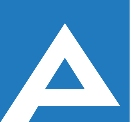 Agenţia Naţională pentru Ocuparea Forţei de MuncăLista candidaților admiși la concursul pentru ocuparea funcției publice temporar vacante:Notă: Persoanele care au depus dosarul de concurs prin e-mail se vor prezenta la data de                         17.05.2022, ora 09:45 cu documentele originale pentru a se verifica veridicitatea actelor depuse, sub sancțiunea respingerii dosarului de concurs (mun. Chișinău, str. V. Alecsandri 1, etajul VI).Nr. d/oNume, PrenumeComentariiSpecialist principalDirecția deservire șomeri și persoane aflate în căutarea unui loc de muncă,Direcția generală ocuparea  forței de muncă mun. ChișinăuSpecialist principalDirecția deservire șomeri și persoane aflate în căutarea unui loc de muncă,Direcția generală ocuparea  forței de muncă mun. ChișinăuProba scrisă va avea loc la data de 17.05.2022, ora 10.00,sala de ședințe a AgențieiNaționale pentru Ocuparea Forței de Muncă,mun. Chișinău, str. Vasile Alecsandri, 1, etajul VI2.Fotescu NataliaProba scrisă va avea loc la data de 17.05.2022, ora 10.00,sala de ședințe a AgențieiNaționale pentru Ocuparea Forței de Muncă,mun. Chișinău, str. Vasile Alecsandri, 1, etajul VI